RESUME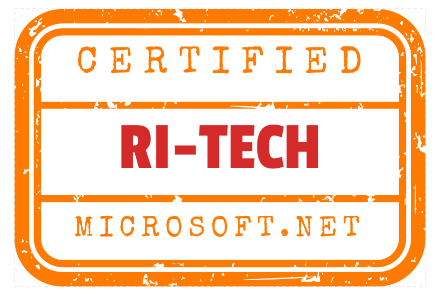 Name:	Phone: +91- xxxxxxxxxxEmail: email@email.comCareer Objective   To secure a challenging position where I can effectively contribute my skills, and innovative ideas to gain knowledge in the work oriented environment.Education   Bachelor of Technology, Computer Science and Engineering				    XXXXXX Engineering College (JNTU), Warangal. Graduating Year: 2012, Aggregate: 67%Board of Intermediate Education (10+2) xxxxxx Junior College, KodadGraduating Year: 2008, Aggregate: 91%Secondary School Certificate xxxxxx High School, Kodad Graduating Year: 2006, Aggregate: 87%Trainings AttendedI have completed “CORPORATE TRAINING in .NET Technology” at H-line soft pvt ltd, Hyderabad.Participated in the workshop based on “ANDROID APPLICATION DEVELOPEMENT” at Ramappa Engineering College”, Warangal.Participated in the workshop   based on the “3D ANIMATION” organized by Emanagineer India at Vagdevi Engineering College, Warangal.Technical SkillsAcademic Project        The project involved development of a software application that tracks the student fee details mainly used at institutions and organizations. By using this system it provides better convenience to management. It not only provide fee details it generates daily reports, weekly reports to the management. AchievementsParticipated in college and school level Essay competition and received applauds.Event organizer in school annual day functions and other technical events.StrengthsAble to work in a teamSystem and Operational AnalysisGood Communication SkillsActive learning and critical thinkingPersonal DetailsName		: Father’s Name	: Gender		: Date of Birth	: Contact Address	: Operating Systems: Windows XP, Windows 7Applications: MS OfficeLanguages: C, C++, Java, .Net     Databases: SQL, PL/SQL, MS ACCESSProject Name                      : Computerized Fee Management SystemDuration                              : 3 monthsRole                                     : Design and Development     Environment                            : .NETTechnologies    : Web based Application, MS Access2007 